БОЙОРОК                           №24Г                        РАСПОРЯЖЕНИЕ      «05» май 2023й.                                                    «05» мая 2023г.О создании патрульных, патрульно-маневренных групп В соответствии с требованиями Федеральных законов № 68-ФЗ «О защите населения и территорий от чрезвычайных ситуаций природного и техногенного характера», №131-ФЗ «Об общих принципах организации местного самоуправления в Российской Федерации», №69-ФЗ «О пожарной безопасности», в целях принятия дополнительных мер по предупреждению возникновения чрезвычайных ситуаций в пожароопасный сезон, сокращения сроков реагирования на чрезвычайные ситуации и происшествия, связанные с природными пожарами (загораниями), усиления мер по защите населенных пунктов, объектов различных видов собственности от угрозы перехода природных пожаров (загораний), повышения эффективности профилактической работы с населением, Утвердить: -положение о патрульных, патрульно-маневренных группах по предупреждению чрезвычайных ситуаций связанных с природными пожарами на территории сельского поселения Еланлинский сельсовет муниципального района Кигинский район Республики Башкортостан (Приложений № 1);-состав патрульных, патрульно-маневренных групп (далее ПГ и ПМГ) по предупреждению чрезвычайных ситуаций связанных с природными пожарами на территории сельского поселения Еланлинский сельсовет муниципального района Кигинский район Республики Башкортостан (Приложение № 2);2. Сведения о созданных группах предоставить в адрес администрации муниципального района Кигинский район Республики Башкортостан.3.Считать приоритетным направлением – выполнение мероприятий, направленных на недопущение перехода природных пожаров на населенные пункты и объекты экономики.4. Контроль за исполнением настоящего распоряжения оставляю за собойГлава сельского поселения                                             Г.Р.СибагатуллинаПриложение № 1к распоряжению главысельского поселения Еланлинский сельсовет муниципального районаКигинский район Республики Башкортостанот 05 мая 2023 года № 24ГПоложение о патрульных и патрульно-маневренных группахI. Основы организации деятельности патрульных, патрульно-маневренных групп1.1. Основная цель и основные задачи организации деятельности патрульных, патрульно-маневренных групп является достижение высокого уровня готовности и слаженности к оперативному реагированию на природные загорания и эффективным действиям по их тушению на начальном этапе и недопущению перехода пожаров на населенные пункты, а также в лесной фонд, пресечение незаконной деятельности в лесах. Основными задачами групп являются: - для патрульных групп: выявление фактов сжигания населением мусора на территории сельского поселения Еланлинский сельсовет муниципального района Кигинский район, загораний (горения) растительности на территории района; проведение профилактических мероприятий среди населения по соблюдению правил противопожарного режима; идентификации термических точек, определение площади пожара, направления и скорости распространения огня; мониторинг обстановки; взаимодействие с ЕДДС муниципального района Кигинский район. - для патрульно-маневренных групп: выявление фактов сжигания населением мусора на территории сельского поселения Еланлинский сельсовет муниципального района Кигинский район, загораний (горения) растительности, проведение профилактических мероприятий среди населения по соблюдению правил противопожарного режима; принятие мер по локализации и ликвидации выявленных природных загораний и сжигания мусора, принятие решения о необходимости привлечения дополнительных сил и средств; первичное определение возможной причины его возникновения и выявление лиц виновных в совершении правонарушения, с дальнейшей передачей информации в надзорные органы; идентификации термических точек, определение площади пожара, направления и скорости распространения огня; мониторинг обстановки; взаимодействие с ЕДДС муниципального района Кигинский район.1.2. Порядок создания, состав и оснащение патрульных и патрульно-маневренных групп Патрульные и патрульно-маневренные группы создаются на период пожароопасного сезона. Состав и численность групп формируется из числа специалистов ОМСУ, населения муниципального образования, сотрудников и работников оперативных служб и учреждений, представителей общественных объединений с учетом территориальных особенностей, анализа прохождения пожароопасных сезонов на территории, степени пожарной опасности, зон (районов) обслуживания группами и иных обстоятельств, которые могут повлиять на развитие ситуаций, связанных с природными пожарами и последствиями от них. Патрульные группы создаются в населенных пунктах муниципального образования. Допускается создание одной группы на несколько населенных пунктов, но не более 3-х, если радиус обслуживания не превышает 5 км. Группа состоит от 2 до 3 человек из числа общественных объединений и волонтеров, оснащается средствами связи. Основные задачи группы патрулирование территории, своевременное обнаружение загораний, установление виновных лиц, своевременная передача информации главе администрации муниципального района Кигинский район и в ЕДДС муниципального района Кигинский район. Патрульно-маневренные группы создаются в населенных пунктах, из числа представителей администрации, участкового лесничества, соцработника и 82 ПСЧ 32 ПСО. Группа состоит из 5 человек, оснащается первичными средствами пожаротушения и средствами связи.          Основные задачи группы: патрулирование территории, своевременное обнаружение загораний, профилактические мероприятия, установление виновных лиц, тушение малых очагов пожаров, своевременная передача информации главе администрации муниципального района Кигинский район и в ЕДДС. Численность и состав групп, по решению главы администрации муниципального района Кигинский район, с учетом складывающейся оперативной обстановки на территории, может быть увеличена. Все, указанные группы, исходя из возложенных задач, должны быть оснащены: - средствами связи (сотовые телефоны); - спецодеждой, по типу штормовка и (или) противоэнцефалитные костюмы; - средствами пожаротушения (РЛО), шанцевыми инструментами (лопаты, топоры), механизированным инструментом(бензопилы); - при этом, патрульные группы могут быть пешими, либо иметь иные средства для доставки группы; - запасом ГСМ; - картой местности. 1.3. Порядок реагирования патрульных и патрульно-маневренных групп организуется на протяжении всего пожароопасного сезона в зависимости от класса пожарной опасности, по условиям погоды и складывающейся обстановки. При установлении на территории населенных пунктов сельсовета 3-5 классов пожарной опасности, а также в период особой пожарной опасности при повышенной вероятности возникновения природных пожаров (ландшафтных пожаров, сжигания прошлогодней травы, камыша и пр.) работа патрульно-маневренной группы в мае и июне организуется ежедневно. В осенний период работа патрульно-маневренной группы планируется исходя из условий. В период климатических аномалий (превышение температурного режима и отсутствие осадков) работы группы возобновляется. Состав, маршрут движения и время работы группы планируется заранее, на следующие сутки. При обнаружении патрульно-маневренной группой очагов горения информация незамедлительно передается на ЕДДС  муниципального района Кигинский район и принимаются меры по ликвидации очага. Для организации патрулирования территорий разрабатываются маршруты и время, исходя из прогноза, оперативной обстановки, количества действующих на территории муниципального образования термических точек, поступающей информации. Оповещение членов патрульно-маневренной группы проводят руководители групп. Место сбора членов группы определяет руководитель группы, с учетом мест их дислокации (проживание, работа и др.). Время сбора и реагирования (в рабочее и нерабочее время) не должно превышать 1 час. 30 мин., при этом необходимое оборудование должно находиться в закрепленных автомобилях. По прибытию на место загорания, руководитель патрульно-маневренной группы определяет оперативную обстановку, пути распространения загорания и возможные последствия, способы и методы действий, направленных на локализацию и ликвидацию загораний, докладывает об обстановке главе муниципального района Кигинский район и диспетчеру ЕДДС муниципального района Кигинский район. 1.4 Организационное и методическое руководство деятельностью патрульных и патрульно-маневренных групп, порядок взаимодействия и контроль за деятельностью групп возлагается на главу муниципального района Кигинский район. Для непосредственного оперативного руководства группами, их организационного и методического обеспечения назначаются руководители групп, как правило, из числа лиц администрации муниципального района, наиболее подготовленных специалистов (лесной охраны, пожарной охраны и др.). Руководитель группы: осуществляет сбор группы, при ухудшении обстановки, определяет место и время сбора; определяет оснащение группы, в зависимости от выполняемых задач; определяет маршруты выдвижения в районы проведения работ, ставит задачи специалистам группы; оценивает оперативную обстановку, принимает соответствующие решения, в рамках возложенных полномочий; организует постоянный информационный обмен и взаимодействие с задействованными оперативными службами и учреждениями; организует информационный «обмен» с главой муниципального района, председателем КЧС и ОПБ муниципального района Кигинский район, ЕДДС муниципального района Кигинский район; организует исправность техники и оборудования, закрепленного за группой; инструктирует специалистов группы по соблюдению охраны труда и безопасным приемам проведения работы.                                                                     Приложение № 2к распоряжению главы сельского поселения Еланлинский сельсовет муниципального районаКигинский район Республики Башкортостанот 05 мая 2023 года № 24ГСоставпатрульных, патрульно-маневренных групп по предупреждению чрезвычайных ситуаций связанных с природными пожарами на территории сельского поселения Еланлинский сельсовет муниципального района Кигинский район Республики БашкортостанПримечания: ПГ – патрульная группа; ПМГ – патрульно-маневренная группа. Баш$ортостан Республика%ыны#[ый=ы районымуниципаль районыны#Йыланлы ауыл Советы ауыл бил&м&%е хакимияте(Баш$ортостан Республика%ыны#[ый=ы районыны# Йыланлы ауыл Советы ауыл бил&м&%е хакимияте)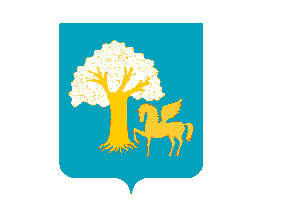 Администрациясельского поселенияЕланлинский сельсоветмуниципального районаКигинский районРеспублики Башкортостан(Администрация Еланлинского сельсовета Кигинского районаРеспублики Башкортостан)1) Количественный состав патрульных, патрульно-маневренных, маневренных групп: 1) Количественный состав патрульных, патрульно-маневренных, маневренных групп: 1) Количественный состав патрульных, патрульно-маневренных, маневренных групп: 1) Количественный состав патрульных, патрульно-маневренных, маневренных групп: 1) Количественный состав патрульных, патрульно-маневренных, маневренных групп: 1) Количественный состав патрульных, патрульно-маневренных, маневренных групп: 1) Количественный состав патрульных, патрульно-маневренных, маневренных групп: 1) Количественный состав патрульных, патрульно-маневренных, маневренных групп: № п/пПоселение, населенный пункт Количество создаваемых групп Количество создаваемых групп Численный состав групп, чел.Численный состав групп, чел.Количество закрепляемой техники  Количество закрепляемой техники  № п/пПоселение, населенный пункт ПГПМГПГПМГПГПМГ1.с. Еланлино1135012.д. Вакиярово1135013.д. Кульметево1135012) Качественный состав патрульных, патрульно-маневренных, маневренных групп: 2) Качественный состав патрульных, патрульно-маневренных, маневренных групп: 2) Качественный состав патрульных, патрульно-маневренных, маневренных групп: 2) Качественный состав патрульных, патрульно-маневренных, маневренных групп: 2) Качественный состав патрульных, патрульно-маневренных, маневренных групп: 2) Качественный состав патрульных, патрульно-маневренных, маневренных групп: 2) Качественный состав патрульных, патрульно-маневренных, маневренных групп: 2) Качественный состав патрульных, патрульно-маневренных, маневренных групп: № п/пНаименование группыФИО№ телефонаПатрульная группа №1 с.ЕланлиноМухаметьянов Заки Зияевич, водитель89625320779Патрульная группа №1 с.ЕланлиноШафиков Зульфат Мансурович, водитель89656630644Патрульная группа №1 с.ЕланлиноПатрульная группа №2 д.ВакияровоНусратуллин Федерат Хадыевич, 89093476559Патрульная группа №2 д.ВакияровоНусратуллин Дим Леонидович89063750932Патрульная группа №2 д.ВакияровоПатрульная группа №3 д.КульметовоНургатина Зиля Раиловна, староста89191111606Патрульная группа №3 д.КульметовоФаттахов Борис Сиражждинович89050072497Патрульная группа №3 д.КульметовоПатрульно-Маневренная группа СП Еланлинский сельсоветСибагатуллина Галия Рафисовна, глава сельского поселения89876033231Патрульно-Маневренная группа СП Еланлинский сельсоветСибагатуллин Айрат Мавлетьянович89177734770Патрульно-Маневренная группа СП Еланлинский сельсоветЗагретдинов Ришат Рижалович, 89194066110Патрульно-Маневренная группа СП Еланлинский сельсоветАлькапов Валерик Рафилович89638910247Патрульно-Маневренная группа СП Еланлинский сельсовет